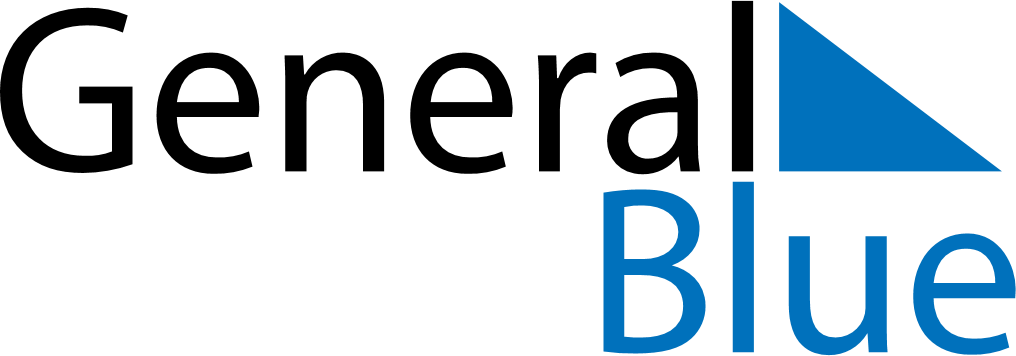 Weekly CalendarOctober 27, 2024 - November 2, 2024Weekly CalendarOctober 27, 2024 - November 2, 2024SundayOct 27SundayOct 27MondayOct 28TuesdayOct 29TuesdayOct 29WednesdayOct 30ThursdayOct 31ThursdayOct 31FridayNov 01SaturdayNov 02SaturdayNov 02My Notes